DOCK INHOUD EN PROGRAMMA’S	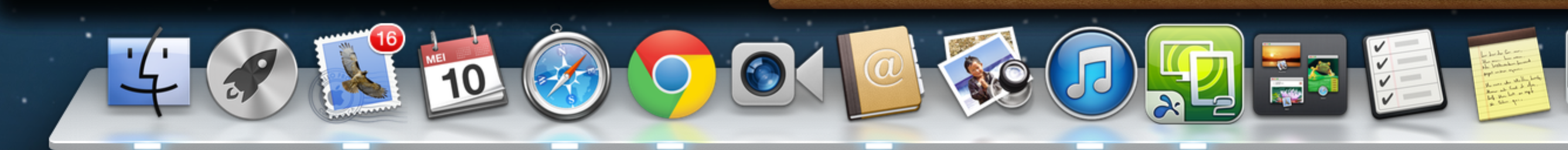 Opdracht 1PROGRAMMA’S AUTOMATISCH OPSTARTEN.Open systeemvoorkeuren – Gebruikers en groepen – tabblad inloggen – plusje – kies gewenst programma of bestand – voeg toeOpdracht 2ALLE PROGRAMMA’S WEERGEVEN. 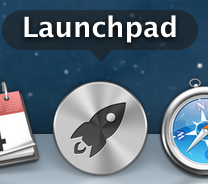 Klik op F4 of klik het Launchpad icoon. Bladeren door ALLE programma’s en apps d.m.v. scrollen met de muisProgramma zoeken: boven aan het scherm zoekbalk.Opdracht 3DOCKINSTELLINGENAfmeting van Dockbalk wijzigen: Systeemvoorkeuren – Dock – sleep grootte naar rechts tot gewenste grootteIcoon vergroten indien geselecteerd: Vergroting aanvinken en naar en naar max slepenPositie wijzigen: Kies: links, Onder, RechtsDock verbergen indien niet in gebruik: vink Toon/verberg automatisch aanOpdracht 4STANDAARD INHOUD VAN HET DOCK IN MAC OS Van links naar rechts:- Finder: programma waarin documenten, afbeeldingen etc. zijn opgeslagen. Te vergelijken met de   verkenner van Windows. de inhoud van de harde schijf en de mappenstructuur beheert - SIRI: Persoonlijke assistent - Dashboard: kleine handige programma’s- Mail: E-mail programma- Safari: Internetbrowser- Messenger / FaceTime: chat programma, met (of zonder) beeld- Contacten: adressendatabaseprogramma (werkt met de V-card standaard)- Agenda: kalender en agenda- Kaarten: navigatie programma - iTunes: audio / MP3 speel en converteerprogramma, CD/Video afspeel programma, Internetradio,   en uiteraard het communicatiemiddel met iPod, iPhone en iPad- Foto’s: -open, -bewerk- en -opslagprogramma voor je digitale foto's en videootjes.- Appstore: digitale winkel voor alle programma’s en apps.- Time Machine: de automatische backup-functie van Mac OS 10.5 Leopard en hoger- Systeemvoorkeuren: hebben we al besproken in hoofdstuk Voorkeuren- Prullenmand: lijkt me duidelijk. Staat er vast in. 